		Соглашение		О принятии единообразных технических предписаний для колесных транспортных средств, предметов оборудования и частей, которые могут быть установлены и/или использованы на колесных транспортных средствах, и об условиях взаимного признания официальных утверждений, выдаваемых на основе этих предписаний*(Пересмотр 2, включающий поправки, вступившие в силу 16 октября 1995 года)		Добавление 33: Правила № 34		Пересмотр 2 – Исправление 2Исправление 2 к пересмотру (опечатка, исправленная секретариатом)		Единообразные предписания, касающиеся официального утверждения транспортных средств в отношении предотвращения опасности возникновения пожара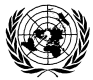 ОРГАНИЗАЦИЯ ОБЪЕДИНЕННЫХ НАЦИЙПункт 6.2.4 исправить следующим образом:«6.2.4		Из исходного положения бак поворачивается на 90° вправо. В этом положении бак выдерживается по крайней мере в течение пяти минут. Затем бак поворачивается еще на 90° в том же направлении. В этом полностью перевернутом положении бак выдерживается также по крайней мере в течение пяти минут. После этого бак возвращается в его нормальное положение. Испытательная жидкость, попавшая в вентиляционную систему и не возвратившаяся в бак, удаляется из этой системы, и бак при необходимости пополняется до установленного уровня. Бак поворачивается на 90° в противоположном направлении и в этом положении выдерживается по крайней мере в течение пяти минут.		Бак поворачивается еще на 90° в том же направлении. В этом полностью перевернутом положении бак выдерживается не менее пяти минут. Затем бак возвращается в его нормальное положение.		Скорость вращения для каждого последующего приращения в 90° должна обеспечиваться в любом временнóм интервале от 1 до 3 минут.»